33e COLLOQUE de BIOTECHNOCENTRECENTER PARCS – Domaine des Hauts de Bruyères – 7 et 8 octobre 2021Bulletin d’inscription à retourner à : biotechnocentre@sfr.fr avant le 3 septembre 2021Paiement par courrier ou par email au Secrétariat de l’associationTarif : 200 € (enseignants-chercheurs…)  et 85 € (étudiants hors ED549)L’inscription comprend l’accès aux 2 journées de conférences, les déjeuners du jeudi midi, vendredi midi, dîner du jeudi soir, petit-déjeuner du vendredi matin, les pauses café et l’hébergement ainsi que l’accès l’Aqua Mundo.NOM :						Prénom :Adresse professionnelle :Code postal :					Ville :Pays :N° téléphone fixe :					N° mobile : N° de fax :						Email : Hébergement :      nuit du 06/10  (uniquement membres & conférenciers)      nuit du 7/10          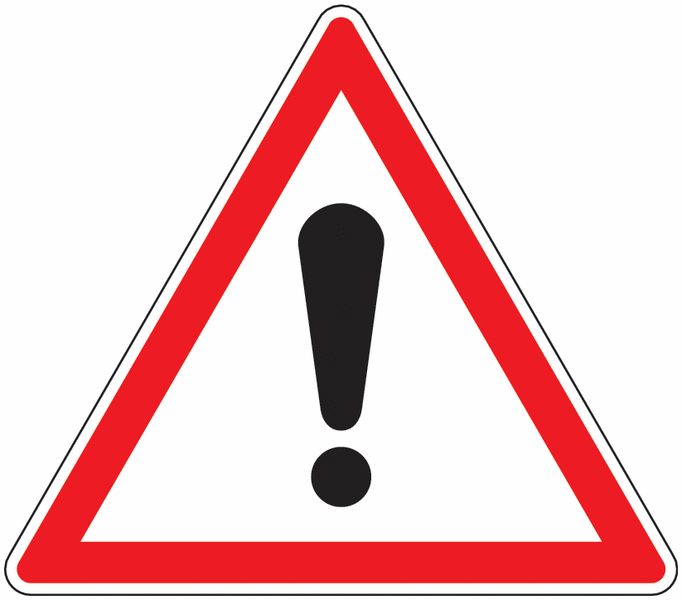 Souhaits pour le partage du cottage (*)     (noter le ou les noms des personnes qui partageront le cottage) : (*) chaque cottage est équipé de plusieurs chambres indépendantes. Pour des raisons de places et de coût, les cottages doivent      être occupés au maximum de leur capacité et ne peuvent pas être réservés pour une seule personne.Trajet en voiture  Trajet en train        le :                                              Horaire d’arrivée le		(à noter impérativement) : arrivée à     h     à (lieu)Horaire de départ le		(à noter impérativement) : départ à    h     à (lieu)                  Remarque : Vous pouvez arriver à la Gare de Lamotte-Beuvron en provenance d’Orléans et en direction de Vierzon qui est à 8 Km du colloque (Center Parc, Domaine des Hauts de Bruyères , Rue de Lamotte Beuvron, 41600 Chaumont-sur-Tharonne).REPAS (à cocher impérativement) : Diner du 06/10   (uniquement les organisateurs et conférenciers)    		 Déjeuner du 7/10      Diner du 7/10       Déjeuner du 8/10  Merci de respecter les repasPréciser dans le cas si vous êtes :      végétarien             ou     végétalien      ou      pas de porc   Autres : Communication :     oral/affiche communication   Titre : Les résumés des présentations par affiche doivent être envoyés par Mél. en fichier attaché Word (Times New Roman, 12 pts, interligne 1,5; 2000 caractères au maximum) avant le 1 septembre 2021 à l’adresse helene.benedetti@cnrs-orleans.fr 